Проект «Птицы – наши друзья»Проект составила воспитатель Павлова Любовь ВладимировнаЦели:Развитие познавательных способностей детей.Расширение  представлений дошкольников о перелетных, оседлых, зимующих птицах, их образе жизни, о связи с окружающей средой, роли человека в жизни птиц.Формирование коммуникативной компетенции.Развивать взаимодействие семьи и детского сада.Задачи:Образовательные:- Обогащение  и систематизация знания о перелетных, оседлых и зимующих птицах, о пользе, которую они приносят. - Расширение  знаний детей, полученных при наблюдении за повадками птиц, научить детей правильно их подкармливать.Развивающие:- Создание  условий  для развития логических и мыслительных операций.- Уметь анализировать и устанавливать причинно – следственные связи.Речевые: - Совершенствование всех видов речевой деятельности, развитие связной речи детей, обогащение словаря.Воспитательные:-  Воспитание   любознательности, заботливого отношения  к птицам, желания  помогать в трудных зимних условиях. - Создание  благоприятных условий  для любви к природе, бережного отношения к ней.Актуальность проекта:В природе существует большое разнообразии птиц. Где бы ты ни гулял – в городском парке, по берегу моря, в деревне, в лесу,- повсюду ты встретишь птиц. Такой разнообразный мир природы пробуждает у детей живой интерес, любознательность, побуждает их к игре, художественно - речевой деятельности. Мы – взрослые должны научить детей заботиться о птицах -  наших друзьях. Прикармливать их зимой, чтобы спасти от голода, больше узнавать о  жизни, пользе  и повадках птиц.Самый большой пример для ребенка – это его родители, поэтому только в тесном сотрудничестве родителей детей и воспитателей мы сможем создать условия для общения ребенка с миром природы и для посильной помощи нашим пернатым друзьям. Срок реализации проекта: ноябрь – май. Участники проекта: дети  подготовительной группы, родители, воспитатели. Этапы реализации проекта: I этап – подготовительный - Вовлечение родителей, подбор наглядного материала, консультации - Обсуждение с детьми проблемы помощи птицам - Создание необходимых условий для реализации проекта II этап – основной (практический) -  Расширение знаний дошкольников о  птицах (перелетных, оседлых, зимующих) -  Заготовка корма для птиц -  Изготовление кормушек и организация птичьей столовой в березовой роще детского сада -  Подкормка и наблюдение за птицами -  Изготовление  и вывешивание скворечников в  нашей березовой роще -  Изготовление книги- загадок «Птицы наши друзья» (загадки о птицах придуманы детьми, рисунки тоже нарисовали дети) III этап-заключительный -  Презентация проекта «Птицы наши друзья»-   Развлечение    «День птиц»Результаты реализации проекта: -  У детей подготовительной группы сформировано  целостное  представление о жизни перелетных, оседлых, зимующих птиц.- Осенью родители совместно с детьми изготовили  кормушки для птиц и развешали их в нашей березовой роще, зимой дети чистили кормушки от снега, следили, чтобы в кормушках всегда был корм, наблюдали за тем, какие птицы прилетают к кормушке. - Дети находили различный материал о птицах, обменивались разными сведениями, изображали птиц в продуктивной деятельности, рассказывали загадки, диалоги, сказки,стихи о птицах, играли в подвижные игры. - К прилету птиц,  папы и дедушки, вместе с детьми,  сделали скворечники для птиц и развешали их в березовой роще, мы с нетерпением ожидали прилета птиц.-  Проект о птицах так заинтересовал ребят, что было решено создать книгу загадок о птицах, где авторами и художниками были сами дети.- В День птиц – 1 апреля было проведено развлечение «Птицы наши друзья»Заключение: Проект «Птицы наши друзья» помог нам решить все поставленные задачи.Особенность нашего проекта заключалась в том, что в нем принимали участие не только дети и воспитатели,  но и родители.  Вовлечение родителей в воспитательный процесс   положительно сказался на результатах проекта, кроме того, родители поняли необходимость партнерского сотрудничества с детьми.      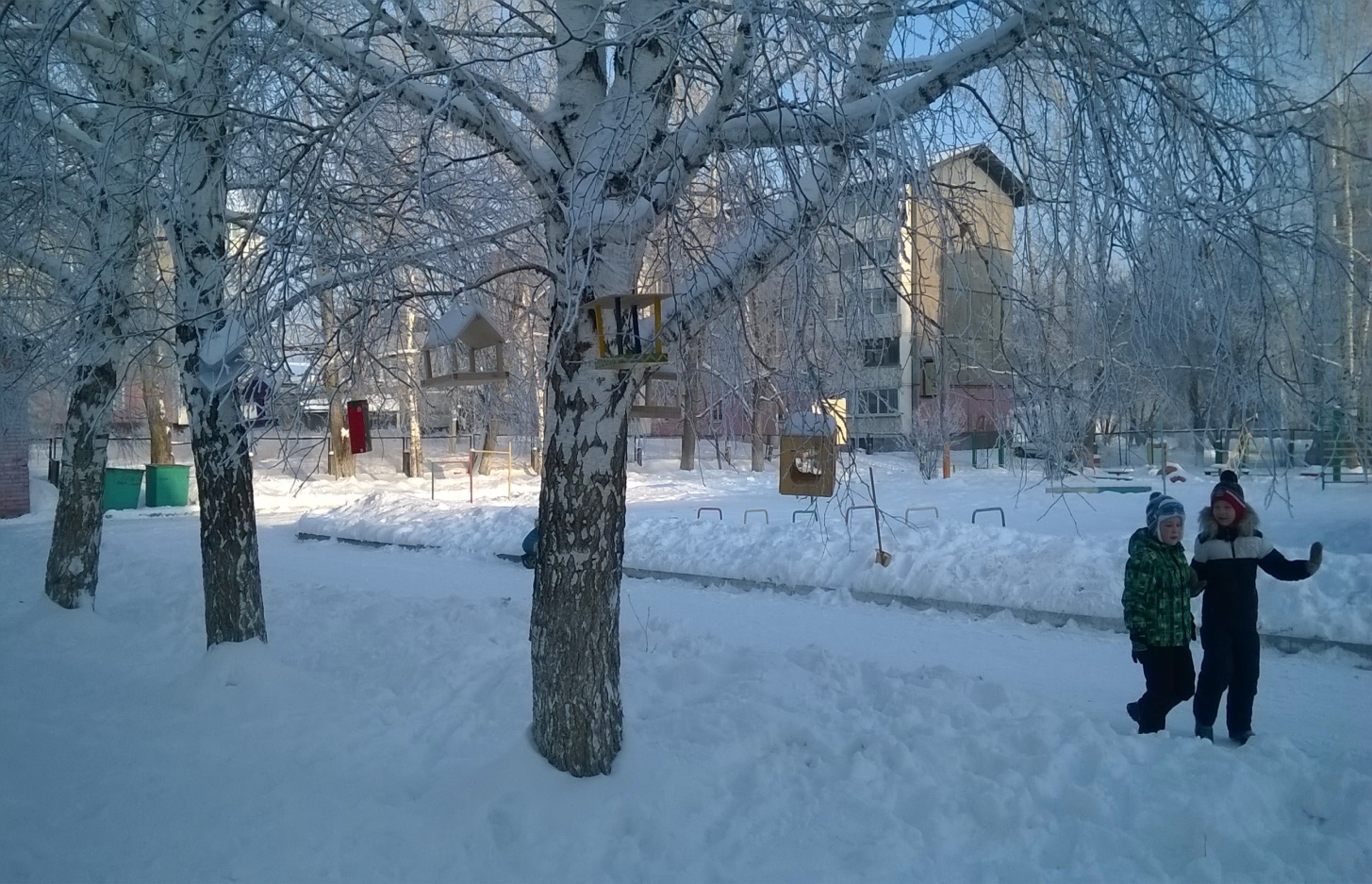 Наша березовая роща красива в любое время года.Вот такие замечательные кормушки мы сделали вместе с родителями.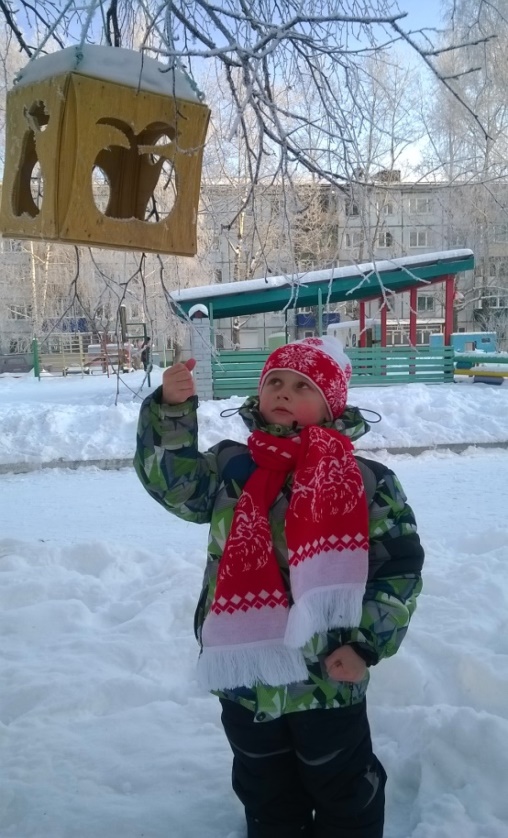                                                                                       «Покормите птиц зимой!    Пусть со всех концов    К вам слетятся, как домой,    Стайки на крыльцо…    Приучите птиц в мороз     К своему окну,    Чтоб без песен не пришлось    Нам  встречать  весну».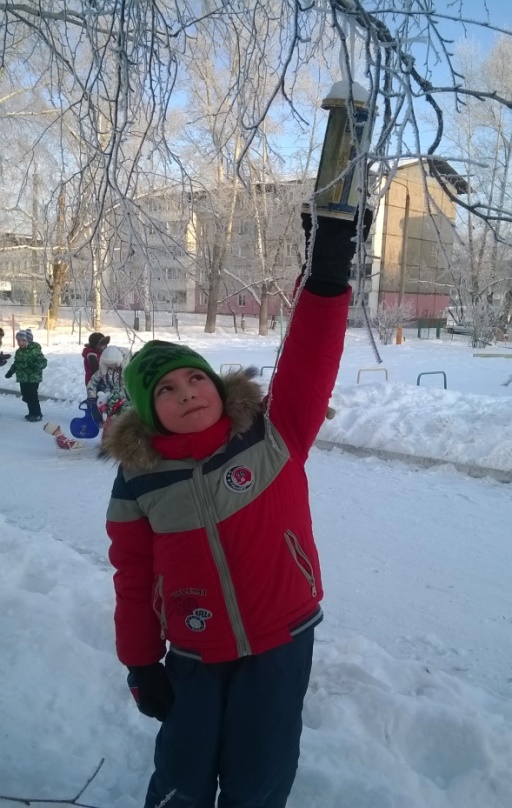 Чили, чили,
Воробей!
Клюй, клюй
Конопель!
Трещи - пищи,
Конопель
Тащи!
Чио-чио, 
Фью-фью-фью, 
Чики-чирик,
Чью-чью-чью 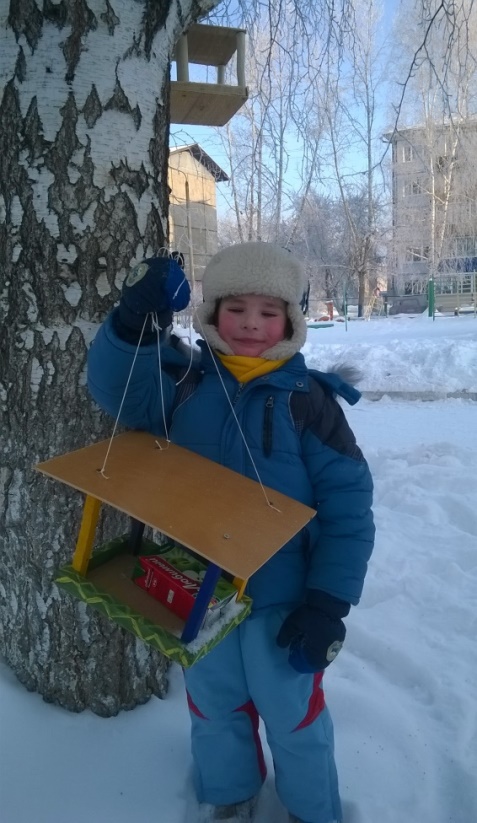  Голодно, холодно, галки, воробьи?Голодно, голуби, гуленьки мои?Прилетайте в гости, Полны у нас горсти!Клюйте, гостюйте, Не пугайтесь, клюйте!Неважно, что первая 
Кормушка бумажная: 
Ведь главное – своими 
Руками, что важно! 
Ведь главное – это 
О птицах забота; 
С любовью – любая 
Не в тягость работа. 
С любовью построен 
Дом из картона, 
Чтоб было бы птиц 
На земле – миллионы: 
Чтоб птицы бы счастья 
Песнь пели свою – 
И в мире во всём, 
И в нашем краю!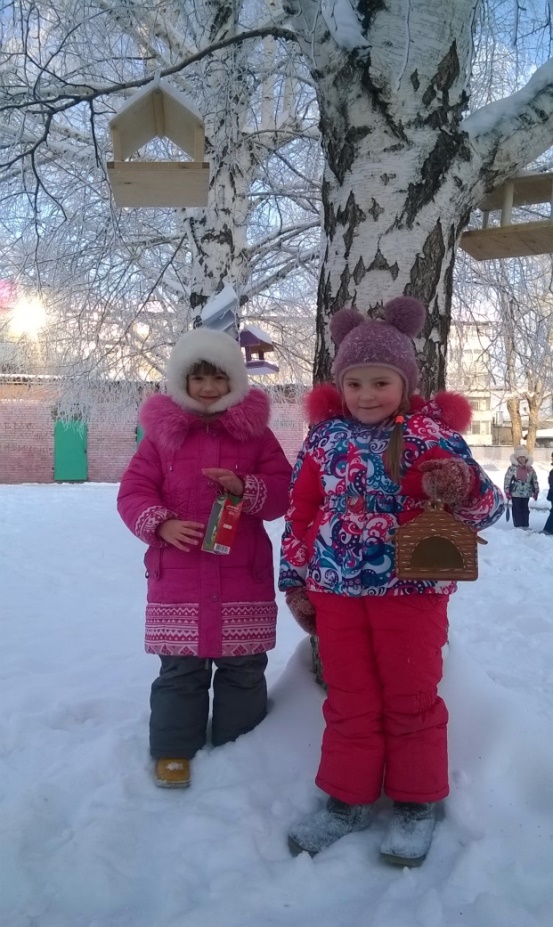 Эти домики  для птиц мы сделали вместе с папами и дедушками.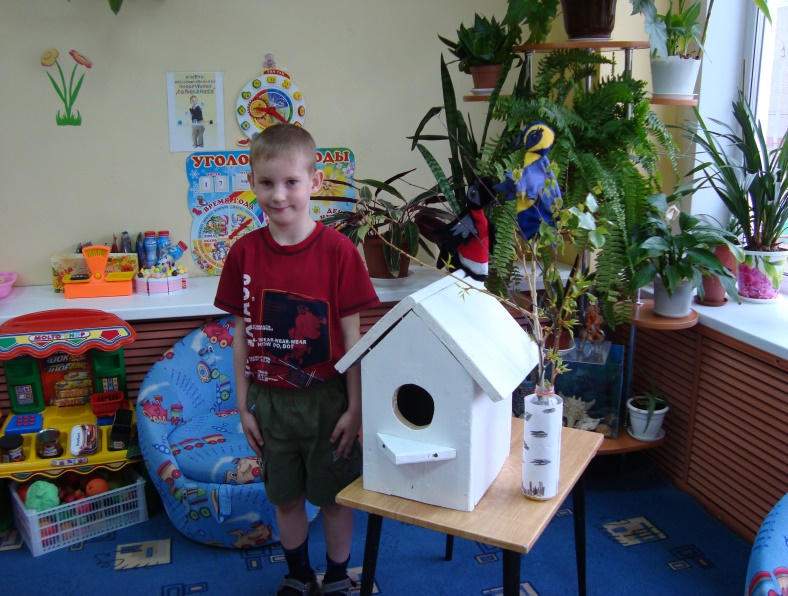 Самый первый день весенний
Завтра по календарю.
Вместе с папой в воскресенье
Я скворечник мастерю.
Снег ещё лежит повсюду,
На реке сверкает лёд,
Но случится скоро чудо:
Всё проснётся оживёт.
Землю солнышко согреет,
И отступят холода,
В тёплом месяце апреле
Прилетят скворцы сюда.
Домик новенький отыщут, —
Сразу надо осмотреть.
Всей семьёй займут жилище,
От восторга станут петь.
С папой доску я строгаю, —
Хорошо работать мне!
Я свищу и напеваю,
Размышляя о весне.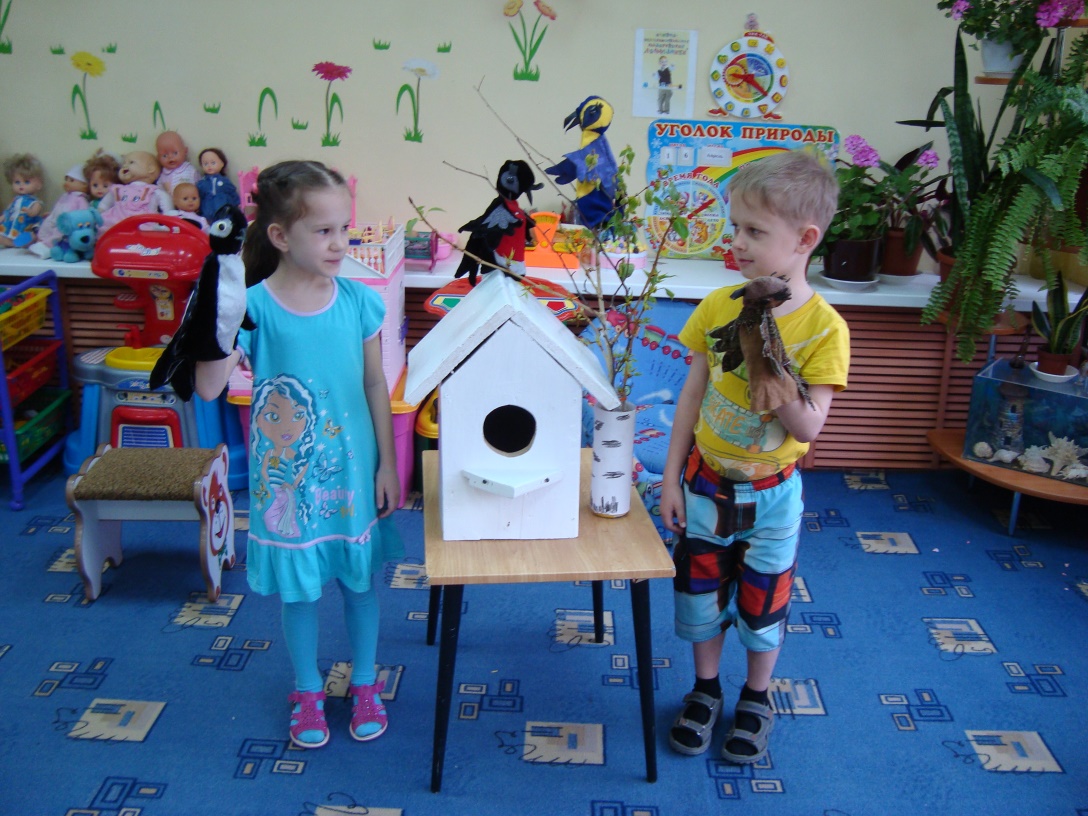 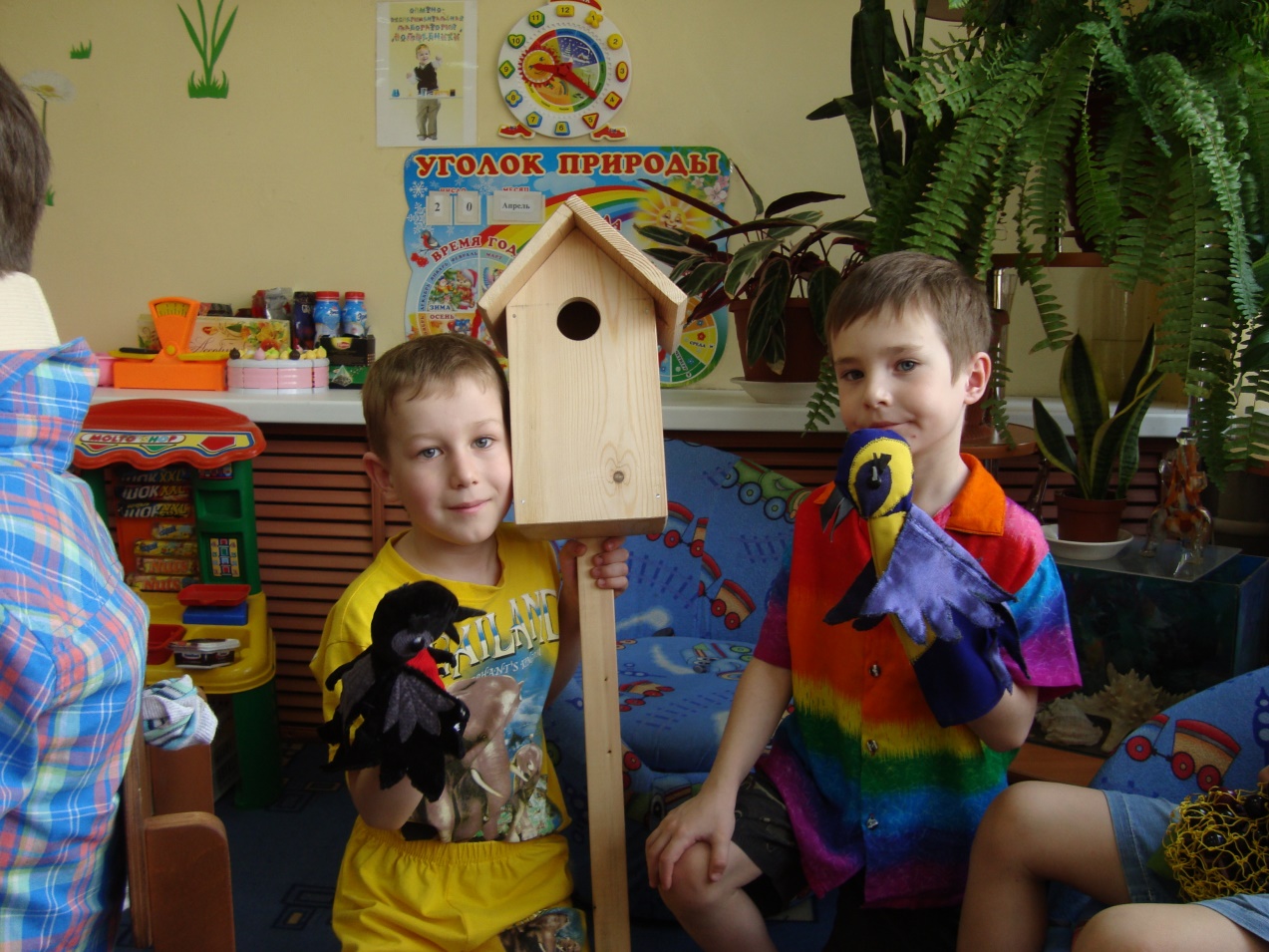 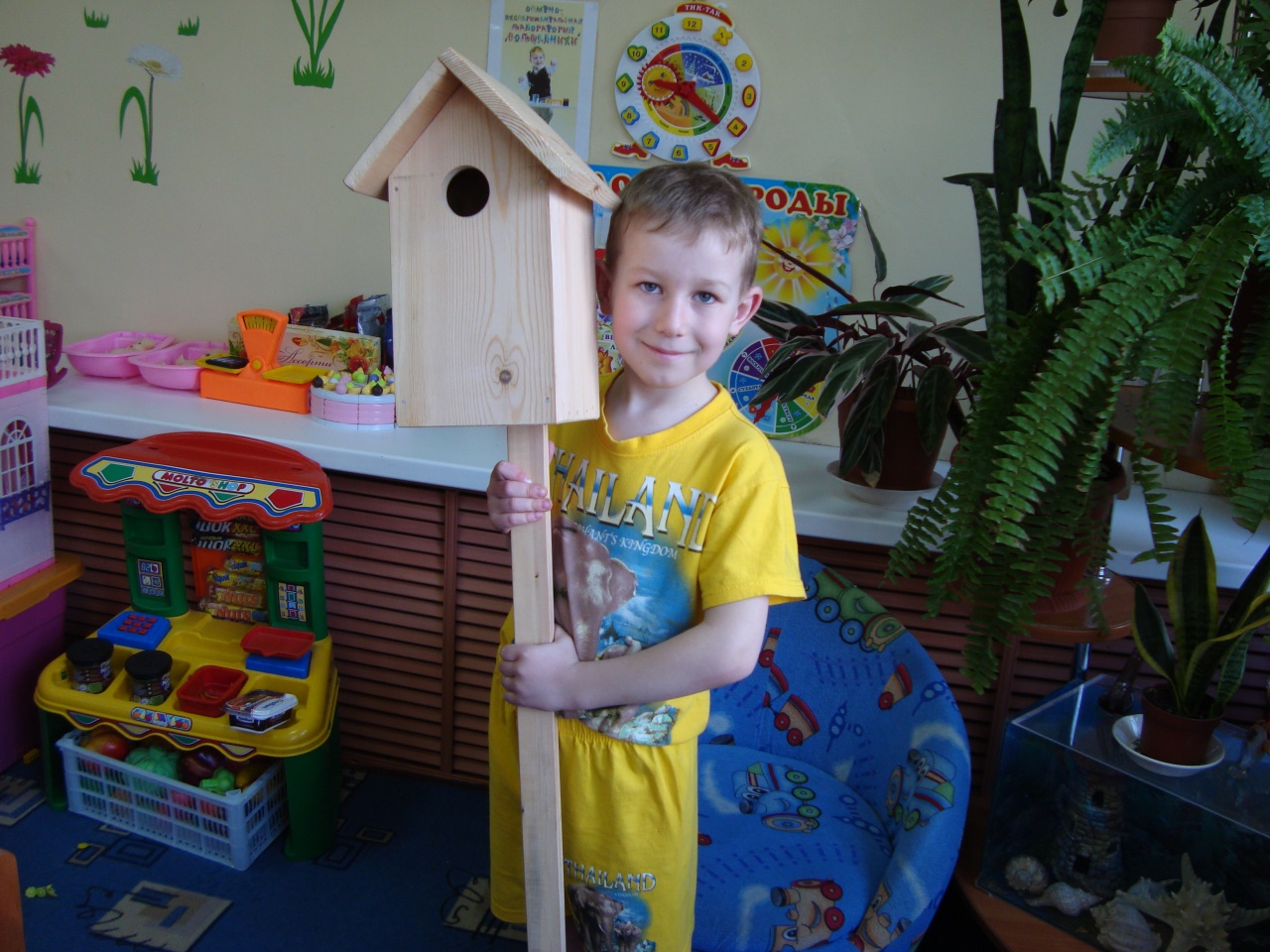 С мамой я носил дощечки,
Гвозди папе подавал.
Он состругивал колечки
И дощечки те сбивал.
В холода, зимою вьюжной,
Не хочу я на крыльцо...
Всей семьёй мы строим дружно
Новый домик для скворцов.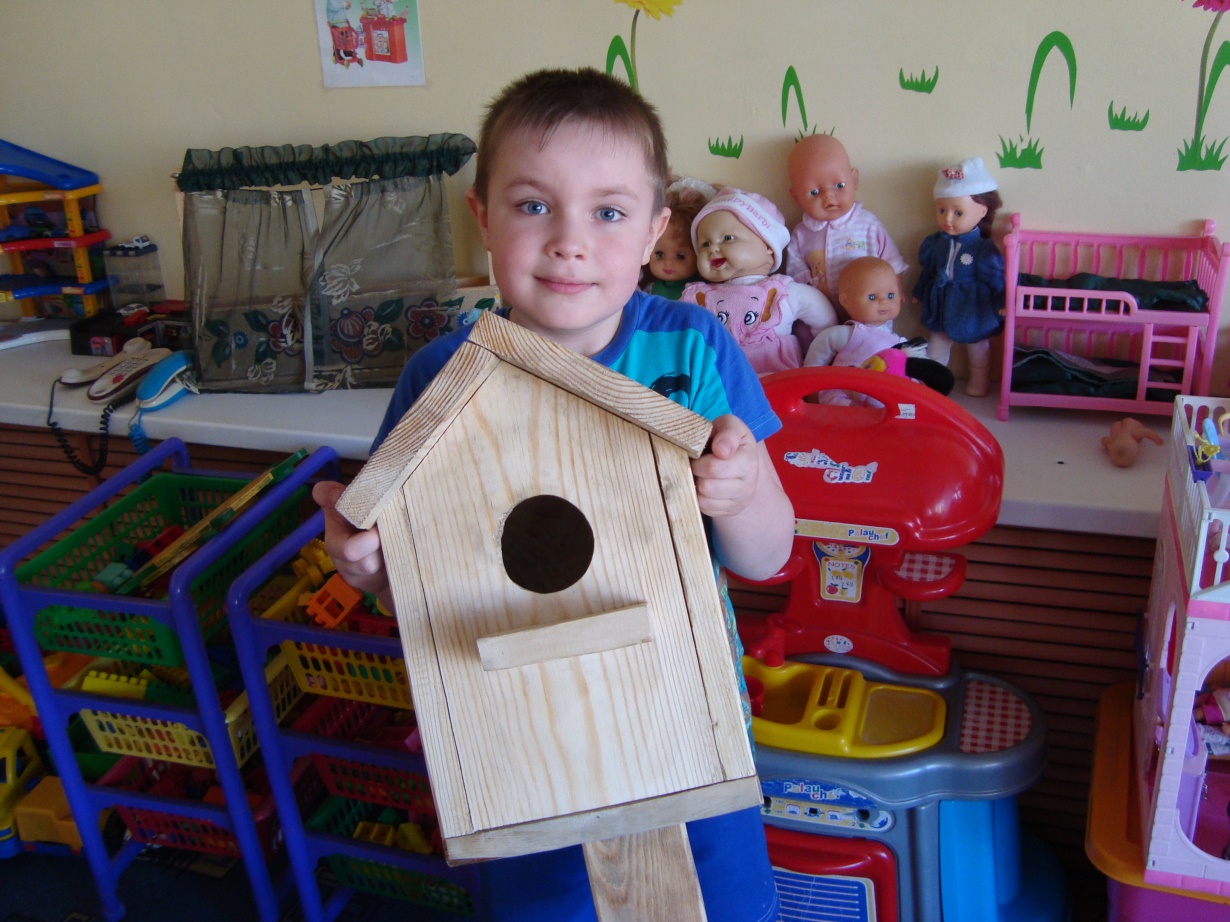 

Я трудился над скворечником,
Получилась красота!
Сколько надо — в поперечнике,
Сколько надо — высота.
Я старательно, по правилам,
Сделал все по чертежам,
Только что-то не понравилось
Привередливым скворцам.
Загрустил я — делать нечего,
Знать, зазря труды мои.
Но в отвергнутом скворечнике
Поселились… воробьи!
И папаша там, и маменька,
И веселый писк птенцов.
И представьте — я ни капельки
Не скучаю без скворцов!